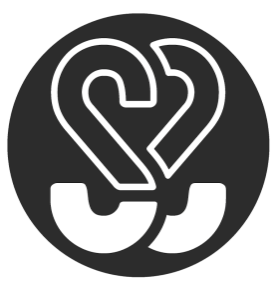 JOB DESCRIPTIONCafé No.7 AssistantJOB TITLE:			Café No 7 Assistant RESPONSIBLE TO:		Café No.7 Manager / Assistant PastorCONTEXT:	Soul Survivor Watford is a vibrant church in North Watford.  Its purpose and vision is to Love God : Love One Another : Love those around us, to see lives transformed by the love of Jesus.JOB DESCRIPTION:Café No 7 is an integral part of SSW church and provides us with a family home where evangelism and social action happen in a genuine way, and where the café team & church family can show compassion and love to those not yet part of the family.Our vision is not about running a café, but about creating a homely, safe space where all are welcome. In this environment, we aim to build genuine community and relationships with those who live and work in the local area. Loving others in this way is an expression of our worship. 
We are recruiting multiple café assistants so we can look to extend our open hours through the summer when many are off work and families are particularly looking for places to spend time.   Part-time roles are available and we will provide full training. MAIN DUTIES:As a Café Assistant, you will be integral to the success of the café in achieving its aim of being a welcoming and safe space. You will be offering professional guest services in an efficient manner, primarily serving people with food and drinks. Whilst the job is different every day, some of the activities you can expect to undertake include: Working as part of a team to ensure the café runs smoothlyProviding a warm welcome for all Building relationships and having authentic conversations with guests Processing orders on the tillMaking high quality barista drinks. (Training will be provided) Assisting in the kitchen with food orders when requested (Training will be provided.)Ensuring the café is presented to a high standard throughout the day including clearing tables, cleaning kitchen appliances, using the dishwasher and at the end of the day leaving the café presentable. Ensuring health and safety regulations are followed. (Training will be provided.)WHAT DO WE REQUIRE FROM YOU Must be a committed Christian and subscribe to the Basis of Faith of the church as set out by the Church of England’s Statement of Faith https://www.churchofengland.org/our-faith/what-we-believeMust be committed to the vision, DNA and culture of Soul Survivor Watford & Café No 7, especially our commitment to mission and evangelismExperience of working in a café environment with excellent Barista skills would be an advantage.  Be of a sound characterAbility to juggle multiple demandsTo be able to work on own initiative To have excellent communications skills To be professional in manner and approachTo have an eye for detailTo be able to work as part of a teamTo have a sense of humourTERMS AND CONDITIONS:The café will be opening 9am – 3pm daily, where possible, other times maybe required including occasional evenings. Working week - This is a part time post with weekly hours to be agreed with the successful applicants. The post holder will be expected to work flexible hours to include weekends, bank holidays and cover for staff absences.This job description is subject to change and does not form part of your contract. Contract July till 1st September 2023Soul Survivor Watford is committed to creating and sustaining a diverse and inclusive workforce which represents our community and context.A probationary period of 3 months applies.Annual leave entitlement for full time employees is 25 days plus days in lieu of public holidays per annum, and this is pro rata for part time employees.Please send your completed application from to info@soulsurvivorwatford.co.uk